Băile FelixComplex Aqua President 3*III. TRATAMENT BALNEAR Hotel PresidentMasa:In extrasezon - fisa cont (pensiune completa – 100 lei / persoana + mic dejun; demipensiune – 50 lei / persoana + mic dejun),  mic dejun – bufet suedez, In sezon, LIGHT ALL INCLUSIVE, sub forma de bufet suedez pentru mic dejun, pranz si cina; apa, suc, cafea incluse in cadrul meselor. Masa copii:0-4 ani - gratuitate;5-12 ani - demipensiune – 60 ron/zi/persoana, pensiune completa – 100 ron/zi/persoana Tarifele pentru pat suplimentar: 95 lei /noapte cu mic dejun inclus, 145 lei/noapte cu demipensiune,  190 lei cu pensiune completaTratamentul balnear include consultatia medicala de specialitate si 3 proceduri/sedintaServicii incluse :Accesul la facilitatile Aqua Park-ului, piscine interioare / exterioare cu apa termala, saune, jacuzzi, tobogane, parcare interioara/exterioaraCopiii pana la 4 ani au gratuitate la cazare (daca nu solicita pat suplimentar)TIP CAMERASEZON01.06.2020 – 15.09.2020SEZON01.06.2020 – 15.09.2020SEZON01.06.2020 – 15.09.2020EXTRASEZON05.01.2020 – 31.05.202015.09.2020 – 23.12.2020EXTRASEZON05.01.2020 – 31.05.202015.09.2020 – 23.12.2020EXTRASEZON05.01.2020 – 31.05.202015.09.2020 – 23.12.2020Tarife lei/PERS/SEJURTarife lei/PERS/SEJURTarife lei/PERS/SEJURTarife lei /PERS/ZITarife lei /PERS/ZITarife lei /PERS/ZISejur 5 noptiSejur 7 noptiCheck-inSejur3-4noptiSejur 5-7 noptiSejur peste 7 noptiSTANDARDPensiune completa13461874DUMINICA248227211 Demipensiune 10561452DUMINICA206185169Supliment cam. single581813116116116SUPERIORPensiune completa14782086DUMINICA275253238 Demipensiune11881663DUMINICA232211195Supliment cam. single607850100100100APARTAMENT – 3PERSTarife lei /APART/SEJURTarife lei /APART/SEJURTarife lei /APART/SEJURTarife lei /APART/ZITarife lei /APART/ZITarife lei /APART/ZIAPARTAMENT – 3PERSSejur 5 noptiSejur 7 noptiCheck-inSejur3-4noptiSejur 5-7 noptiSejur peste 7 nopti Pensiune completa45416178DUMINICA818792766 Demipensiune36964963DUMINICA660634607SERVICIISEZON01.06.2020 – 15.09.2020Tarife lei /pers/ziEXTRASEZON03.01.2020 – 31.05.202015.09.2020 – 23.12.2020Tarife lei /pers/ziTRATAMENT BALNEAR7050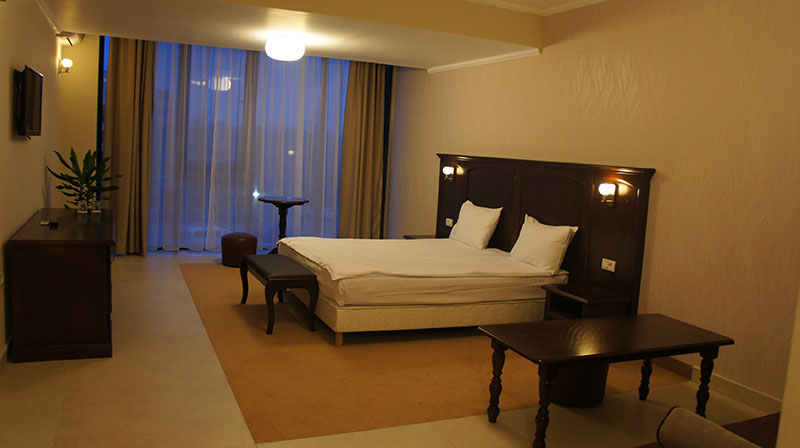 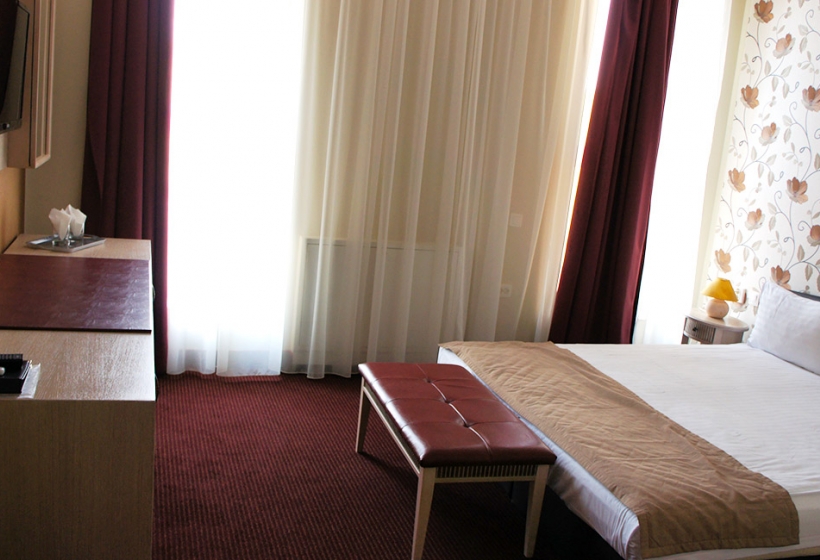 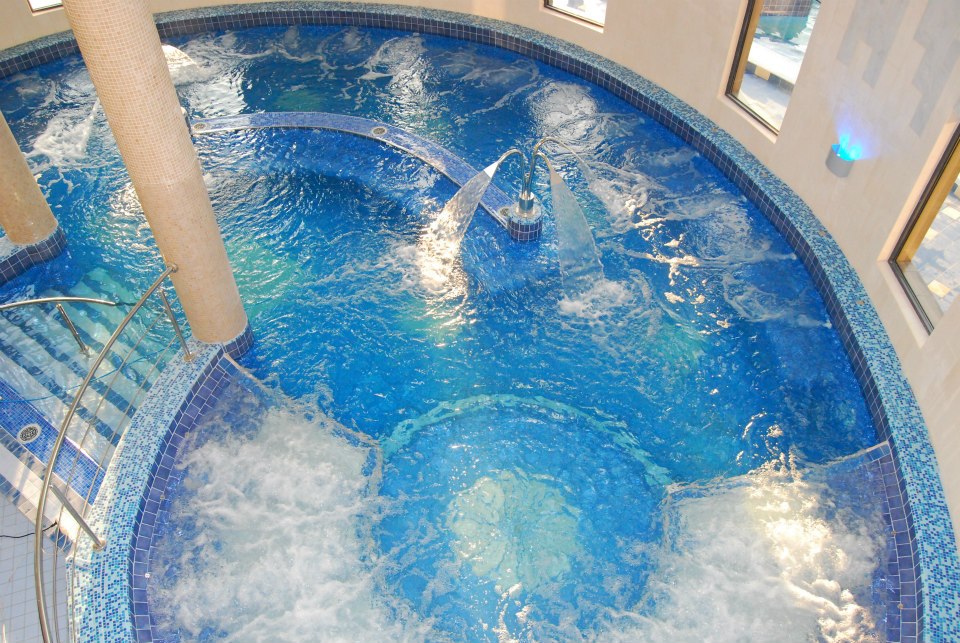 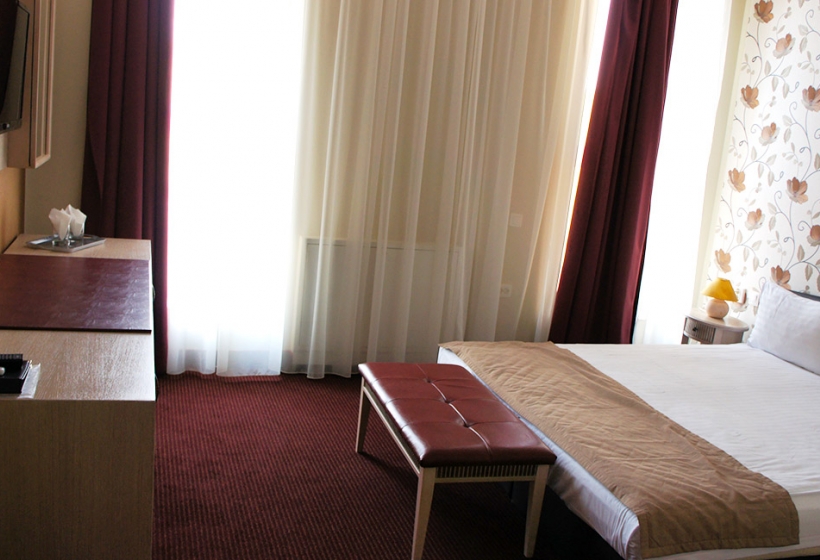 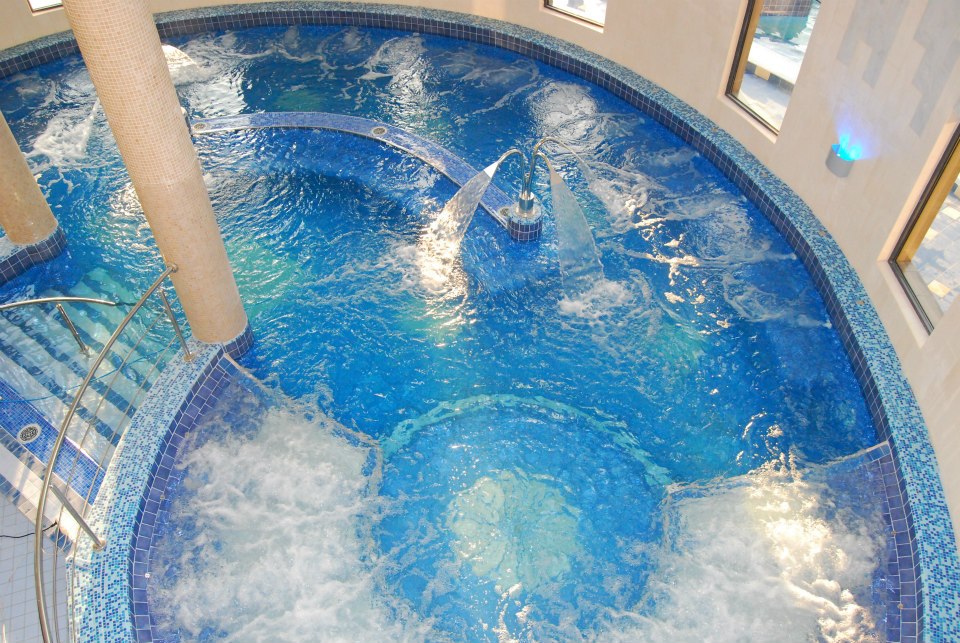 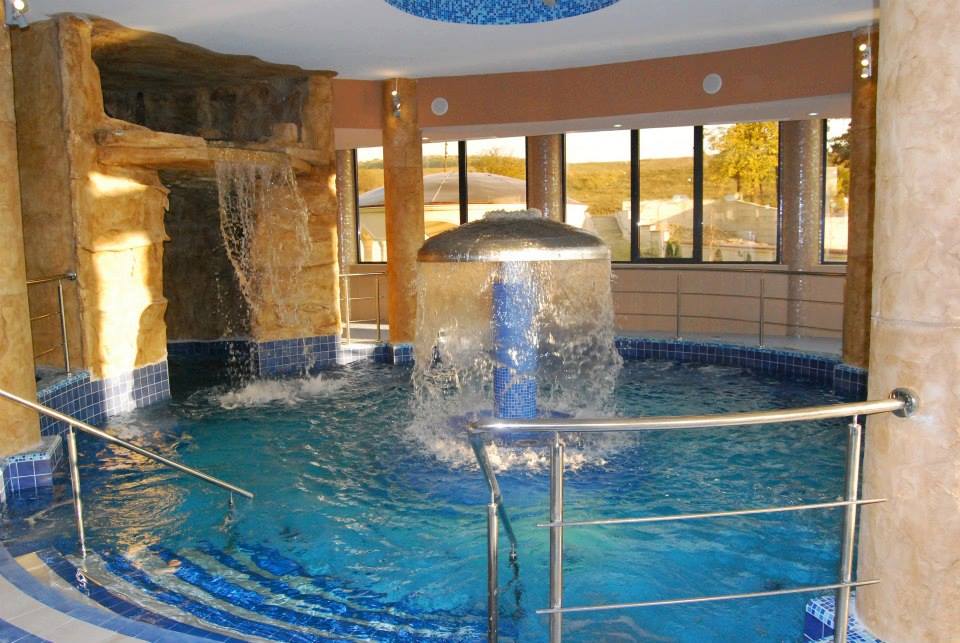 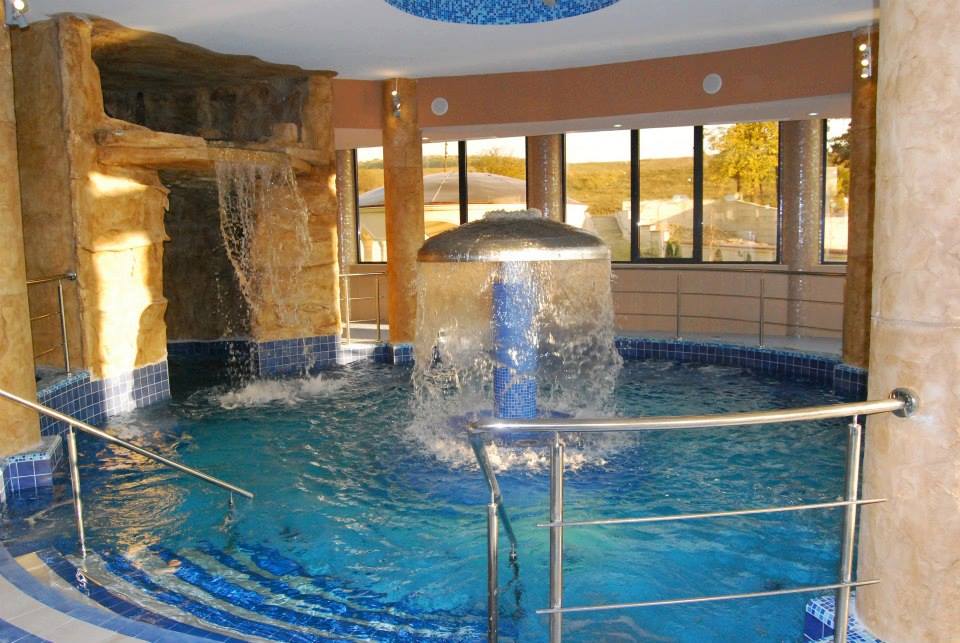 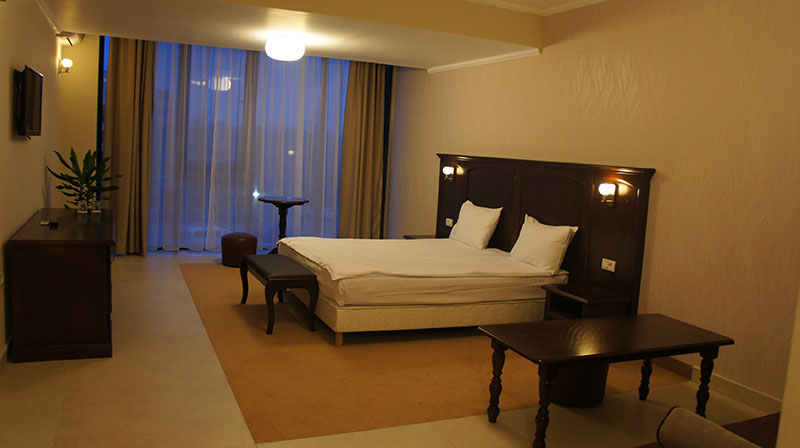 